Education & Children’s Services			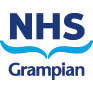 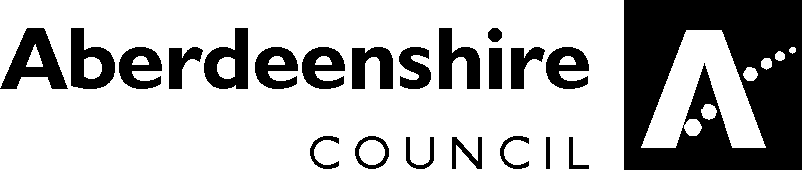 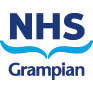 Нагадування про здоров’я очей та зір дітейБЕЗПЛАТНІ ОБСТЕЖЕННЯ ОЧЕЙУ Шотландії всі діти мають право на щорічне безплатне обстеження очей у кваліфікованого оптометриста (окуліста).  Ці огляди дуже важливі для перевірки здоров’я очей Ваших дітей і для того, щоб переконатися, що діти отримують будь-яку допомогу, яка може бути необхідна для максимального використання дитиною свого зору.Іноді діти не помічають, що одне око бачить не так добре, як інше, а під час обстеження можна перевірити, чи немає у Вашої дитини косоокості або «ледачих очей», і чи не потрібні їй окуляри. З часом зір може змінюватися, тому важливо регулярно перевіряти, чи не відбулися якісь зміни.    Якщо дитині потрібні окуляри, окуліст випише відповідний рецепт. Не обов’язково купувати окуляри саме в цього окуліста. Ваша дитина має право на ваучер NHS, призначений для купівлі окулярів. Якщо обрані Вами окуляри коштують дорожче, ніж ваучер, Вам доведеться сплатити різницю. Окуліст пояснить це більш детально.Рекомендуємо всім батькам регулярно перевіряти зір своїх дітей у будь-якого окуліста в центрі міста, навіть якщо вони не вважають, що їхнім дітям можуть знадобитися окуляри.